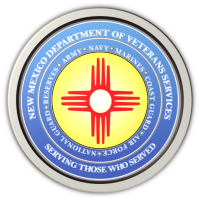 Michelle Lujan Grisham                                                                                                GovernorSonya L. Smith                                                                                                             Cabinet SecretaryFOR IMMEDIATE RELEASEContact: Ray SevaDVS Public Information Officerray.seva@state.nm.us(505) 362-6089 Link to Video Highlights of the 2021 Veterans Day Ceremony in Santa FeSANTA FE-The New Mexico Department of Veterans Services (DVS) has produced a video highlighting the 2021 Veterans Day Ceremony in Santa Fe. https://www.youtube.com/watch?v=A9BR6OjAoe0###The New Mexico Department of Veterans ServicesThe New Mexico Department of Veterans Services (DVS) provides support and services to New Mexico’s 151,000 veterans and their families. DVS treats every veteran, regardless of their rank achieved during military service, with the respect and gratitude befitting someone who has served our country. We strive every day to live up to our agency’s official motto: Serving Those Who Served